SELF-TALK STUDY GUIDE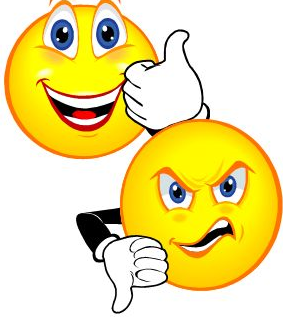 Name:_________________________Period:________To build ____________   _____________, we must exercise our ___________________.To build strong ___________  ______________, we must exercise our __________  __________.Self-talk is our _____________  _____________.______% of everything we think is ________________.Most of what we _____________ is what we have told _____________.We ______________ what we tell _______________.Our _____________ or _____________ depends on what we say to _____________________.I’m still a __________________ person.“STOP!  _______________  _____________!” Replace with a _________________  ____________________. Change ___________  ______________ with positive comments.